2016 WOMEN’S HEALTH RESEARCH DAY

Title of Poster: Hepcidin-mediated iron restriction during pregnancy results in adverse pregnancy outcomes  
Presenter: Veena Sangkhae			Institution:  
 Faculty  Fellow  Resident  Post-doc Research Fellow  Graduate Student  Medical Student Other 

Principal Investigator/Mentor: Elizabeta Nemeth, PhD   Co-Investigators: Tomas Ganz, MD, PhD
  
Thematic Poster Category:  Abstract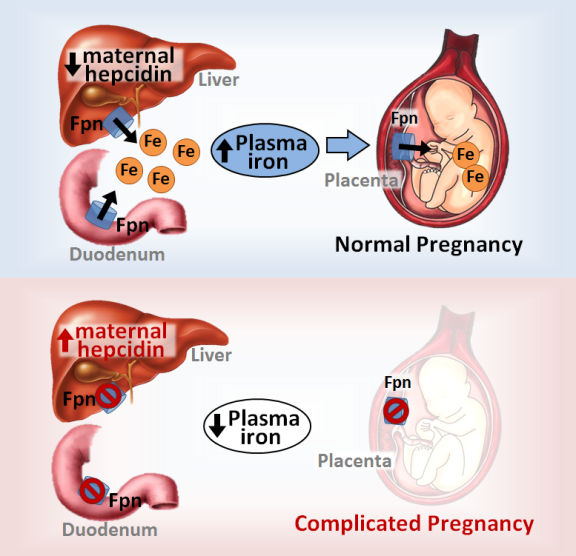 